Student___________________________ Grade ___ Print & return with payment Cash $_______Check #_______Check Amt.$______        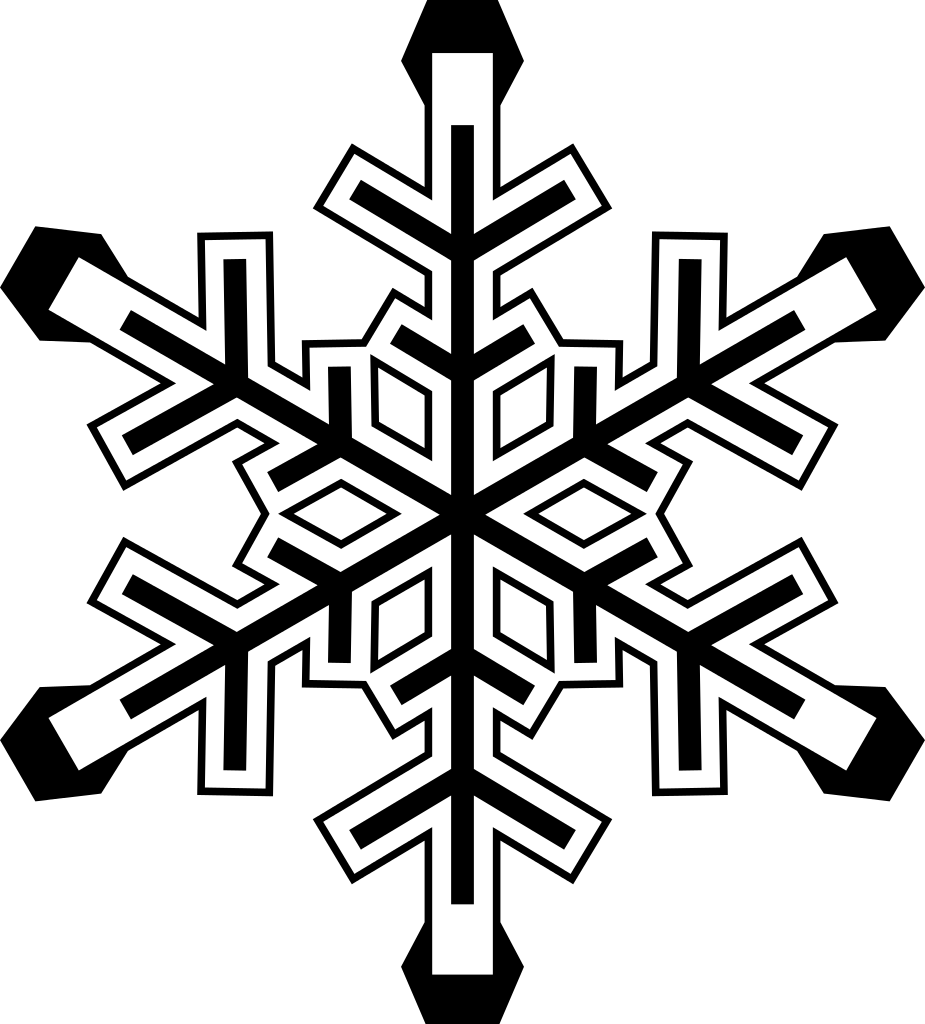 SC = Peanut FreeSUNDAYSUNDAYSUNDAYMONDAYMONDAYTUESDAYTUESDAYWEDNESDAYWEDNESDAYTHURSDAYFRIDAYFRIDAYSATURDAYSATURDAY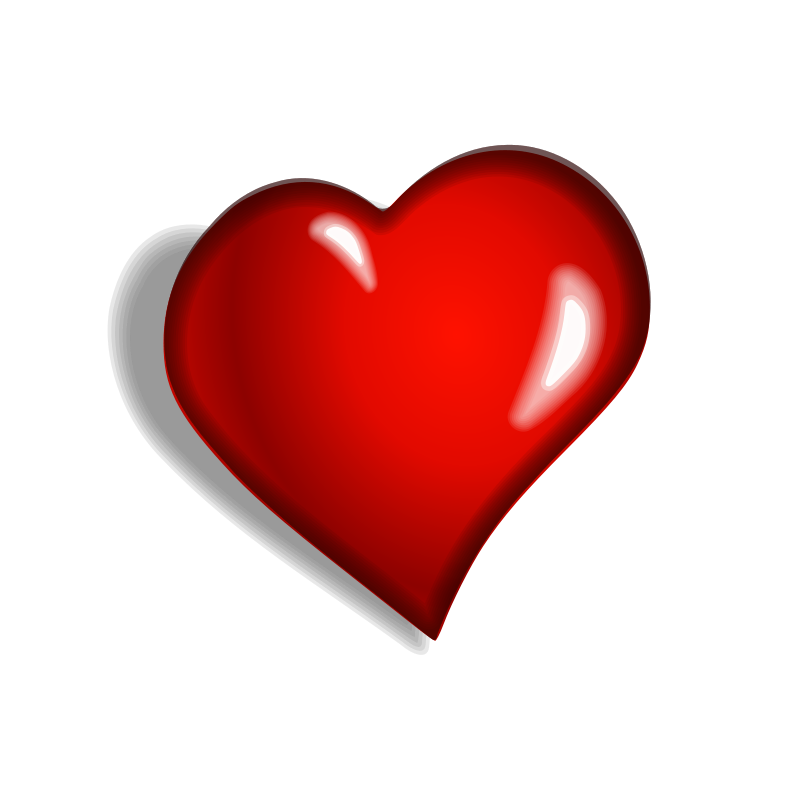 11223334Subway Mondays*T        H        IMilk Only4Subway Mondays*T        H        IMilk Only5Fish Sticks, French FriesMilk Only5Fish Sticks, French FriesMilk Only6Homemade Chili, Nachos with CheeseMilk Only6Homemade Chili, Nachos with CheeseMilk Only7Chicken Nuggets,           BroccoliMilk Only8PizzaDessertMilk Only8PizzaDessertMilk Only9910101011Subway Mondays*T        H        IMilk Only11Subway Mondays*T        H        IMilk Only12Mac & Cheese with Meatballs, Fresh VegetablesMilk Only12Mac & Cheese with Meatballs, Fresh VegetablesMilk Only13Hot Dog, CornMilk Only13Hot Dog, CornMilk Only14 Happy Valentine’sDayBacon, Egg, Cheese  on English Muffin, Hash BrownsMilk Only15PizzaDessertMilk Only15PizzaDessertMilk Only161617171718        No School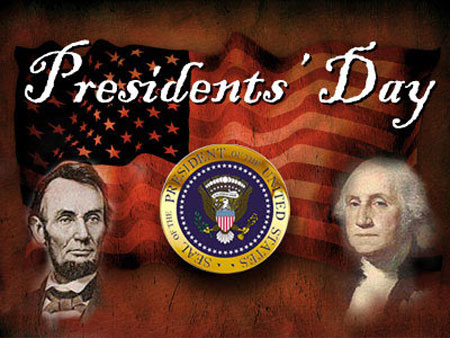 18        No School19Hot Ham & Cheese on a Hamburger Roll, PierogiesMilk Only19Hot Ham & Cheese on a Hamburger Roll, PierogiesMilk Only20Chicken Cordon Bleu Sandwich, Mixed VegetablesMilk Only20Chicken Cordon Bleu Sandwich, Mixed VegetablesMilk Only21Beef Bar-B-Q, Oven BrownsMilk Only22PizzaDessertMilk Only22PizzaDessertMilk Only23232425Subway Mondays*T        H        IMilk Only25Subway Mondays*T        H        IMilk Only26Turkey Mini Club, Macaroni SaladMilk Only26Turkey Mini Club, Macaroni SaladMilk Only27Chocolate Chip Waffles, Ham LoafMilk Only27Chocolate Chip Waffles, Ham LoafMilk Only28Ham and Green Bean Soup, Cheese DogMilk Only28Ham and Green Bean Soup, Cheese DogMilk Only March 1PizzaDessertMilk Only